Georgia Association of Colleges for Teacher EducationINVOICE Institutional Membership, Professional DuesJune 30, 2019	Your institutional membership dues for July 1, 2019—June 30, 2020 are:$350 (received on or before Sept 1, 2019) or $380 (received after September 1, 2019)	Please remit payment at your earliest convenience. GACTE’s Tax Identification number 	is 582273093. Please make the check payable to GACTE and send to: 		Dr. Susan Hagood, Treasurer	Division of Education	Thomas University 	1501 Millpond Rd.	Thomasville, GA 31792	Your immediate attention to this matter will be appreciated. If I can be of service in any way, please let me know.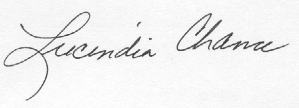 Cindi Chance, Executive Director1314 Kermit Drive Statesboro, GA  30458912-536-9605lchance@georgiasouthern.edu 